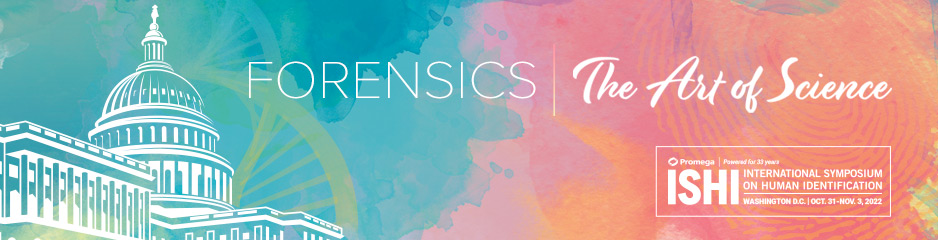 Budget ItemEstimated CostAirfare to Ronald Reagan Washington National AirportTransportation(From airport to Gaylord National)         Taxi fare ~$28 each wayHotel(Rates can be found here)         $269 + taxes/night for standard room         *A limited number of government rooms are availableMeals(Breakfast Tuesday – Thursday, lunch Tuesday and Wednesday, and dinner Wednesday included) Off-Site Event(Wednesday evening event)         FREESymposium Registration (In-Person)(Cancelation fees waived for 2021)        $695 for students        $795 before July 31st        $895 after July 31st Symposium Registration (Virtual)        $250 for General Sessions Access        $125 per workshopWorkshops(Options and costs available on our website)Miscellaneous ExpensesTOTAL